26.03.2020 	ИНФОРМАТИКАПреподаватель Татьяна Анатольевна ИльчикЗадания выполнять в этот же день  в этом файле и отправлять по электронной почте		 ilchik57@mail.ruТема: работа с таблицами в MS WordЦели урока: создать таблицу. Вставить рисунок по теме. Границы таблицы сделать невидимыми.Образец:  Объявление создать на весь лист книжной ориентации.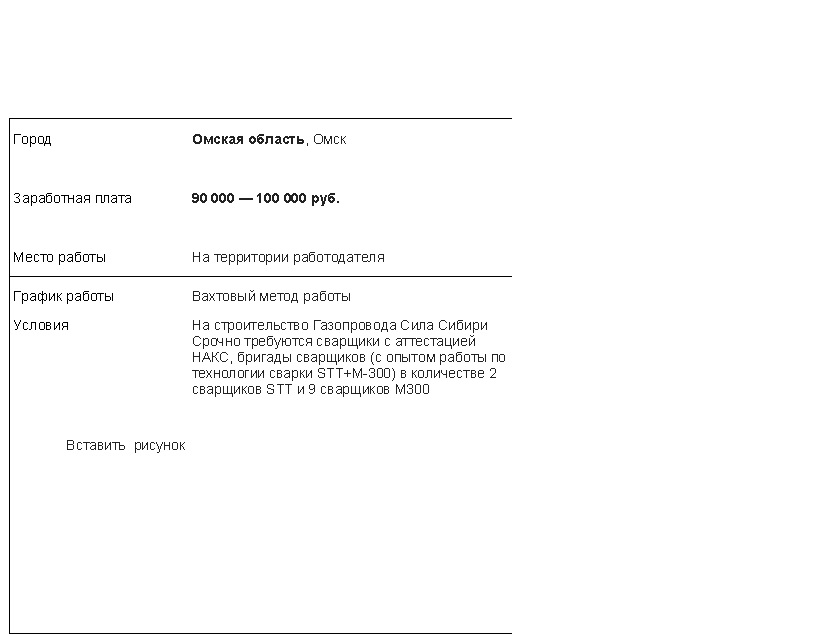 